              (EK-3)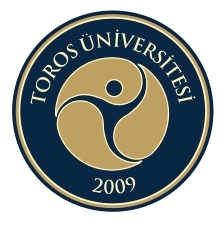 TC.TOROS ÜNİVERSİTESİ SAĞLIK BİLİMLERİ FAKÜLTESİBESLENME VE DİYETETİK BÖLÜMÜSTAJ KOMİSYONU MESLEKİ UYGULAMA DEĞERLENDİRME FORMUYukarıda adı geçen öğrencinin Mesleki Uygulama dersi not değerlendirmesi Toros Üniversitesi Sağlık Bilimleri Fakültesi Beslenme Ve Diyetetik Bölümü Staj İlkeleri 3.(3) maddesine göre hesaplanacaktır.Madde3. (3) Yedinci (7) ve sekizinci (8) yarıyıllardaki öğrencinin staj sorumlusu diyetisyen gözetiminde gerçekleşen klinik ve poliklinik çalışmaları, vaka sunumları, hastaya yazdığı diyet ve iletişim becerileri her staj sonunda sorumlu diyetisyen tarafından Kurum/Kuruluş Mesleki Uygulama Değerlendirme Formu (Ek-1) ile değerlendirilir. Öğrencinin staj sorumlusu diyetisyen tarafından aldığı notun dönem sonu genel notuna katkısı %40’dır. Her staj sonunda, öğrencilere duyurulan tarih ve saatlerde Staj Komisyonu tarafından sözlü veya yazılı genel sınav yapılır. Staj Komisyonu, öğrencinin sözlü veya yazılı genel sınav sonuçlarını ve Mesleki Uygulama Çalışma Defterlerini (Ek-4, Ek-5) değerlendirir. Staj Komisyonu değerlendirme notunun dönem sonu genel notuna katkısı %60’tır. Yarıyıl sonu notları Staj Komisyonu Mesleki Uygulama değerlendirme formuna (Ek-3) göre hesaplanır. Başarı notu “Toros Üniversitesi Önlisans ve Lisans Eğitim-Öğretim Yönetmeliği” iliği maddesine göre belirlenir. Başarılı olan öğrenci staj kredisini tamamlamış kabul edilir. Mesleki Uygulama Eğitimi Nihai Değerlendirme Notu= (Kurum/Kuruluş Stajyer/İntörn Öğrenci Değerlendirme Notu x %40) + (Staj Komisyonu Tarafından Belirlenecek Değerlendirme Notu x %60)Staj Komisyonu Tarafından Belirlenecek Değerlendirme Notu= (Mesleki uygulama çalışma defteri x %50) + (Sözlü veya yazılı sınav x %50)Mesleki Uygulama Nihai Not Değerlendirme TablosuStaj Komisyonu Üyeleriİmza						İmza						İmzaDersin Kodu ve AdıDers sorumlusu imzaÖğrencinin Adı, SoyadıDers sorumlusu imzaÖğrencinin NumarasıDers sorumlusu imzaDersin Dönemi20..-20..         Güz       Bahar  Not:Tarih     Ara sınav       Final SınavıDeğerlendirme Katkı YüzdesiNotKurum/Kuruluş Mesleki Uygulama Değerlendirme Notu (%40)40Staj Komisyonu Tarafından Belirlenecek Değerlendirme Notu (%60)Mesleki Uygulama Çalışma DefteriSözlü veya yazılı sınav605050Toplam100